Самозанятость – путь к успеху!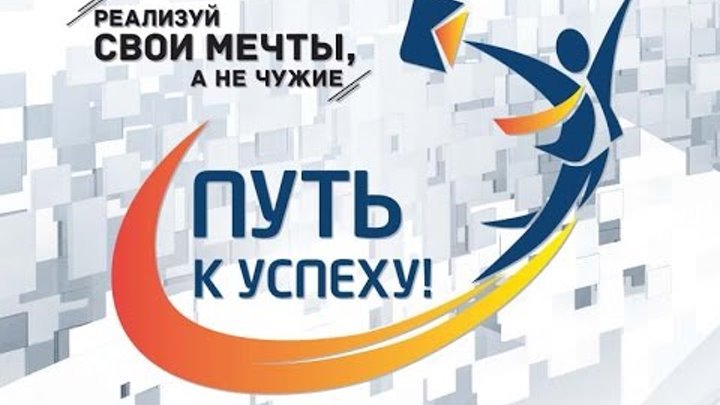 Что же все-таки такое -  самозанятость? Данная тема является весьма актуальной для современного человека, ведь практически каждый мечтает открыть своё собственное дело. Интересно, зачем люди открывают свой бизнес? Естественно, это связано с желанием: - иметь прибыльную работу и получать высокий доход;- ни от кого не зависеть в жизни;- самостоятельно принимать решения в своих действиях;- получать удовлетворение от работы и реализовывать себя как личность;- самостоятельно реализовать свою квалификацию; - создать собственное дело и открыть свою фирму, которые можно передать по наследству своим детям.Чтобы открыть своё собственное дело, необходимо чётко и ясно представлять свои цели, а их лучше всего написать на бумаге и время от времени корректировать (жизнь ведь постоянно меняется), настолько предприниматель будет настойчив и целеустремлён в бизнесе. Потому что других мотиваций, кроме достижения личных целей для развития бизнеса, просто нет. После того, как ясно изложил человек, желающий открыть собственное дело свою мечту, пусть для начала очень скромную, необходимо приступить к исследованию.Но, прежде чем решить, чем заниматься и в какой сфере деятельности, необходимо очень серьёзно всё взвесить. Готовы ли работать по 16 часов в сутки, рисковать своими деньгами и здоровьем, способны ли принимать собственные решения, отстаивать свои интересы, в том числе и в суде. У предпринимателя уже не будет столько времени на общение с семьёй и сможет ли быть она ему поддержкой? Бизнес будет всегда на первом месте во всём, в том числе и в семейной жизни.Начинающий предприниматель должен быть универсалом - он руководитель, продавец, снабженец и бухгалтер. Предпринимательство - тяжелейший труд, который далеко не всегда приносит успех. А крах дела - в первую очередь, глубокая психологическая травма и потеря иногда крыши над головой. Но это норма предпринимательской жизни, успех и банкротство всегда идут рядом, предприниматель должен верить в себя и начинать всё снова.Какой сектор рынка выбрать для исследования? Конечно, прежде всего тот, где есть перспективы роста.               КУ «Нефтеюганский центр занятости населения» оказывает активное содействие безработным гражданам, желающим заняться предпринимательством. Начиная с 2009 года и по 2019 год зарегистрировали предпринимательскую деятельность в качестве юридического лица, индивидуального предпринимателя, крестьянского (фермерского) хозяйства более 290 безработных граждан. На организацию собственного дела безработные граждане получили финансовую помощь (субсидию), размер которой менялся от 55000 до 88200 рублей. Вопросы организации предпринимательской деятельности (собственного дела) Вы  можете  обратиться в КУ «Нефтеюганский центр занятости населения» по адресу: г.Нефтеюганск, 2а мкр., дом 9/3 (отдел содействия занятости населения, профессионального обучения и профессиональной ориентации). Справки по телефону 8(3463) 220771, 224204.  Часы оказания государственных услуг: понедельник – пятница с 09-00 до 17-00.